Supporting informationSynthesis of biologically active copper oxide nanoparticles as promising novel antibacterial-antibiofilm agents Fatih ERCIa,b, *, Rabia CAKIR-KOCb, Mustafa YONTEMa, Emrah TORLAKca Department of Biotechnology, Faculty of Science, Necmettin Erbakan University, Konya-TURKEYb Department of Bioengineering, Faculty of Chemical and Metallurgical Engineering, Yildiz Technical University, Istanbul-TURKEYc Department of Molecular Biology and Genetics, Faculty of Science, Necmettin Erbakan University, Konya-TURKEY*Corresponding author:Fatih ErciEmail:  fxerci@gmail.com, ferci@erbakan.edu.trPhone: +90 5061499841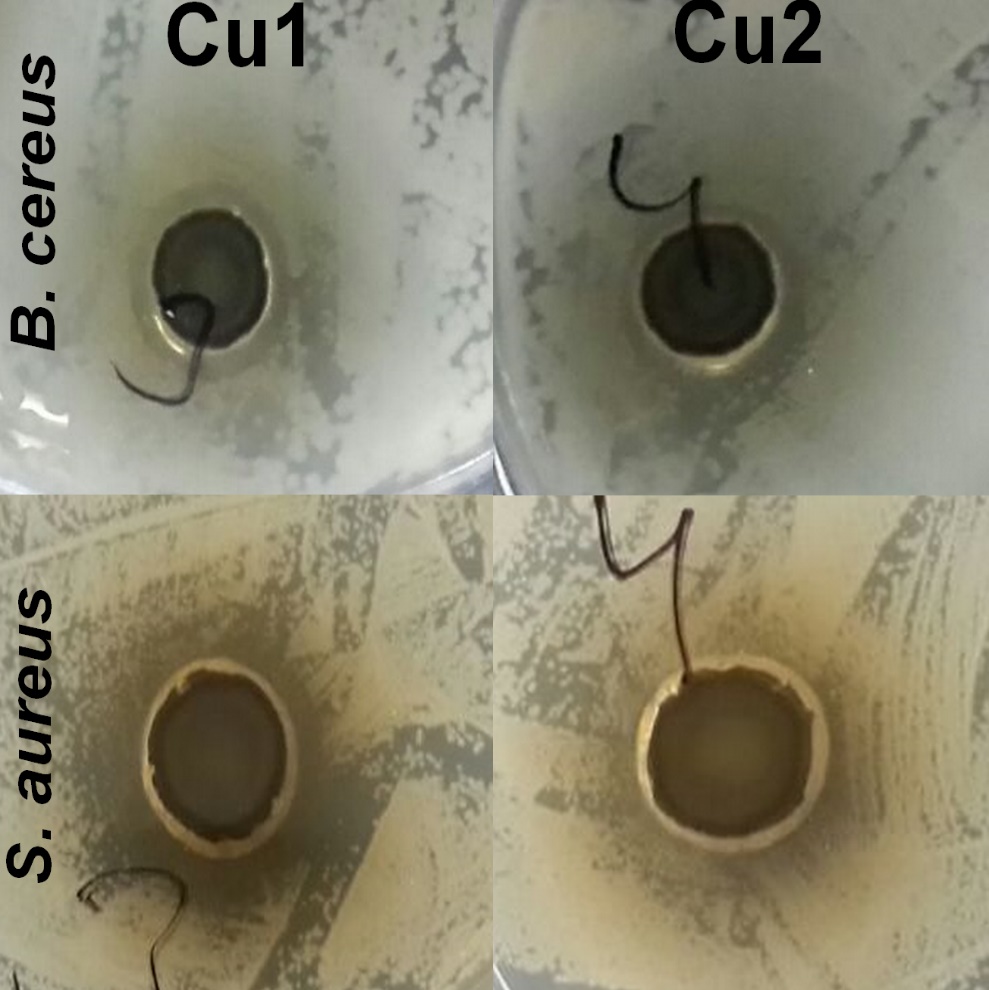 Figure S1. Antibacterial acitivity of biosynthesized copper oxide nanoparticles. Cu1 denotes Ts1CuONPsCu2 denotes Ts2CuONPs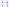 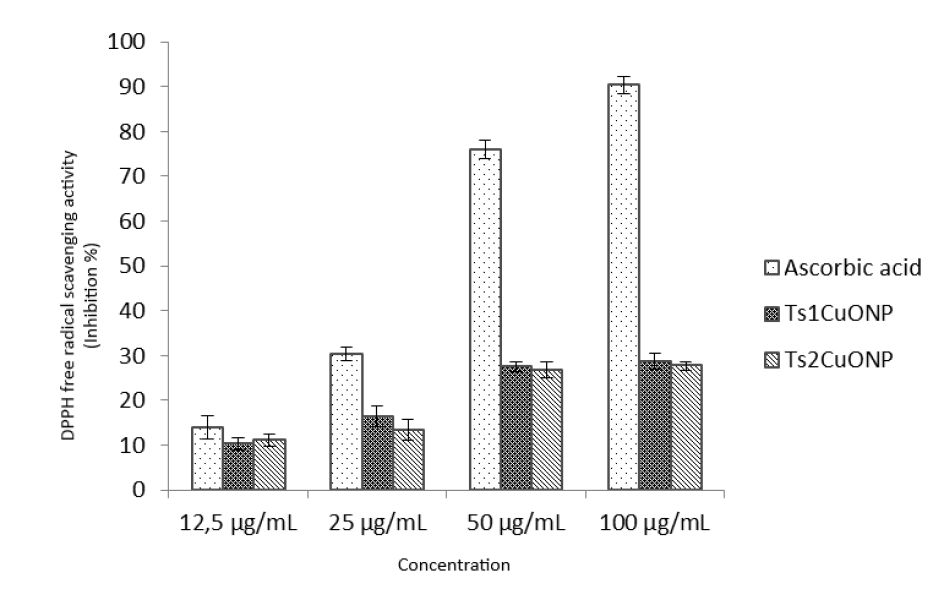 Figure S2. DPPH free radical scavenging activity of copper oxide nanoparticles